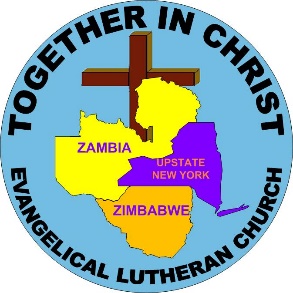                       Companion Synod Sunday                 May 20, 2018The Upstate NY Synod is in a Companion Synod relationship with two international Lutheran bodies:The Evangelical Lutheran Church in Zimbabwe (ELCZ)The Evangelical Lutheran Church in Zambia (ELCZa)Answers to FAQsAll synods within the ELCA have one or more international partners.Relationships focus on accompaniment or walking together. Covenants to pray for each other and support each other in ministry are signed every five years by residing bishops.Some congregations have a twin congregation in Zimbabwe with whom they communicate.Pastors and lay people participate in exchanges between the UNYS and Zimbabwe.For more information about our Companion Synod relationship, contact Beth Walker, UNYS Global Mission Chair, at rbowsend@rochester.rr.com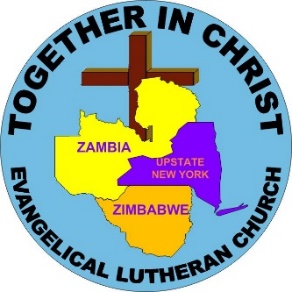                       Companion Synod Sunday                 May 20, 2018The Upstate NY Synod is in a Companion Synod relationship with two international Lutheran bodies:The Evangelical Lutheran Church in Zimbabwe (ELCZ)The Evangelical Lutheran Church in Zambia (ELCZa)Answers to FAQsAll synods within the ELCA have one or more international partners.Relationships focus on accompaniment or walking together. Covenants to pray for each other and support each other in ministry are signed every five years by residing bishops.Some congregations have a twin congregation in Zimbabwe with whom they communicate.Pastors and lay people participate in exchanges between the UNYS and Zimbabwe.For more information about our Companion Synod relationship, contact Beth Walker, UNYS Global Mission Chair, at rbowsend@rochester.rr.comMore Information!Zimbabwe (ELCZ)Located just north of South AfricaVision - “To be a spiritually vibrant, self-sustaining and self-propagating church that preaches reconciliation of all human beings to God in Jesus Christ.”Three Dioceses – Eastern, Central, WesternThree bishops with rotating responsibility as head bishop (current head bishop is Rev. C. Faindi)Sunday School, Youth, Luther League Seniors’ Fellowship, Women and Men’s FellowshipsNY Congregation to Parish twinningsPastoral and lay exchangeswww.elcz.co.zwZambia (ELCZa)Located north of Zimbabwe and MozambiqueSmaller church body with Senior Pastor instead of a bishop (current senior pastor is Pastor A. Chana)Current focus on building church structures to allow year-round shelter for worshipUNYS Partnerships: Hope for the Heart Outreach Center Nursery School, Pig and rice farming, Kindles for Pastors.More Information!Zimbabwe (ELCZ)Located just north of South AfricaVision - “To be a spiritually vibrant, self-sustaining and self-propagating church that preaches reconciliation of all human beings to God in Jesus Christ.”Three Dioceses – Eastern, Central, WesternThree bishops with rotating responsibility as head bishop (current head bishop is Rev. C. Faindi)Sunday School, Youth, Luther League Seniors’ Fellowship, Women and Men’s FellowshipsNY Congregation to Parish twinningsPastoral and lay exchangeswww.elcz.co.zwZambia (ELCZa)Located north of Zimbabwe and MozambiqueSmaller church body with Senior Pastor instead of a bishop (current senior pastor is Pastor A. Chana)Current focus on building church structures to allow year-round shelter for worshipUNYS Partnerships: Hope for the Heart Outreach Center Nursery School, Pig and rice farming, Kindles for Pastors.